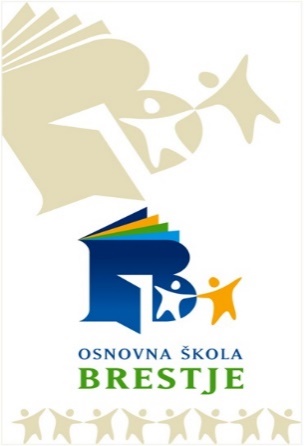 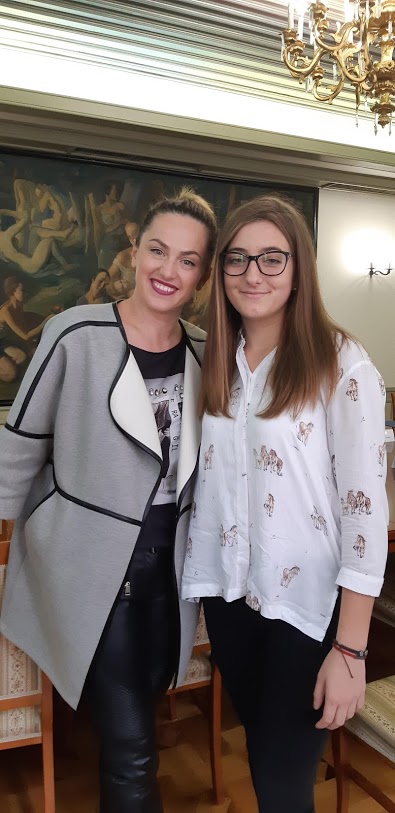 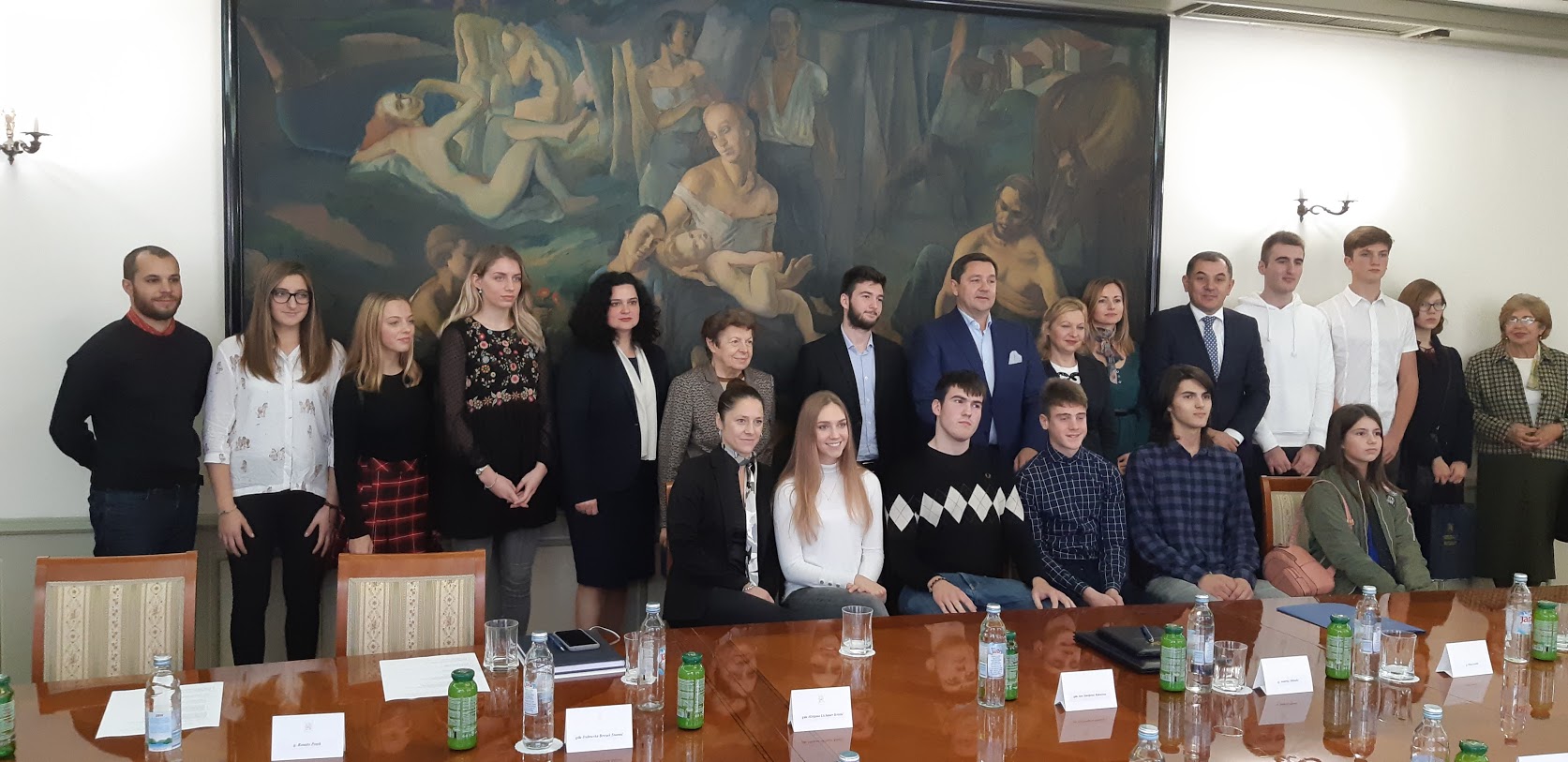 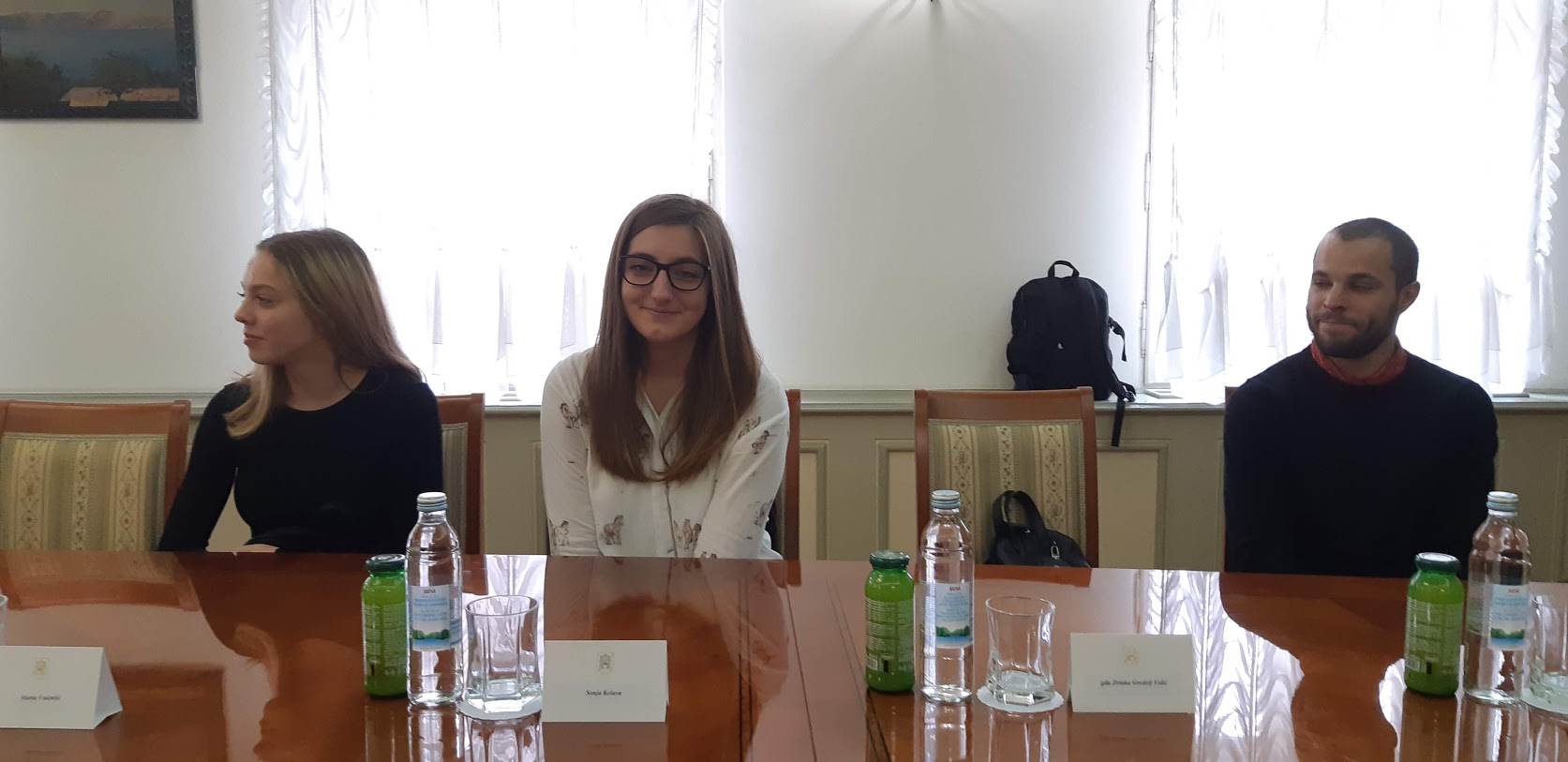    Nadam se da će ovaj primjer biti poticaj svima vama da među svojim učenicima    prepoznaju neke nove kandidate za nagradu Luka Ritz.  